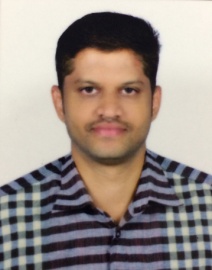 BHAJITH Senior AccountantE mail: bhajith-394962@2freemail.com Career Objective:Quest to work in the professional and competitive atmosphere involving my enthusiasm aided with my efforts contributing to growth of the organization with honesty, commitment and dedication.Strength A keen interest in the field of accounting to research, teaching and develop solutions, hardworking and calm natured. Adaptable to new environment and responsibilities, self-motivated and outgoing. Utilize knowledge to improve productivity with positive attitude and commitment.Effective communication, coordination and team spirit with proficiency of grasping new concepts   quickly and utilize the same in a productive manner.            Employment History;Working in a Bahrain based computer software developers & online social media advertising Co.Designation: - Senior Accountant-     Work Duration: - Oct 2017 to Sept 2019Duties &Responsibilities:Managing general accounting, internal and external report generation, banking relations,and financial data entry.Checking vouchers, monitoring invoices and payments.Maintaining daily financial position report about bank balances & cash flows.Preparation of financial statements on monthly, quarterly, annually basis.Preparing & submitting Bahrain VAT Return.Finalization of ledger accounts &preparing ledgers for external auditing.In Bahrain	The Organization is part of a multimillion, multi diversified chain of hypermarkets and supermarkets all over the Middle EastDesignation: -Senior Accountant Duration 2008 –August 2017Duties & Responsibilities:Bank Reconciliation / Credit Card ReconciliationCash management, Invoice checking and Posting Reconciling vendor account &preparing cheques to vendorsCosting/pricing and forecasting for product lines Conducting monthly stock Taking & Preparing G/P Reports Finalization of ledger accounts &preparing ledgers for auditingFibre Products companyKannur, Kerala,India-One of the leading manufacturers of rubberized coir mattresses and other allied coir products in South India.Designation: - Accountant.Duration 2007 – 2008Duties &Responsibilities: Maintenance of ledgers & billing in tally.Reconciling cash, bank and other ledger accounts.Dealing with statutory returns(sale tax, service tax,etc)Stock evaluation &cheque preparation.Preparing Salary Sheet of StaffFormalities related with Insurance for employeesFinalization of accounts and providing audit requirements.in Kannur India -Duration 2005-2006As an accounts/audit assistantEducational Qualification:Master Degree in Commerce (M.Com), University of Calicut, Kerala 2007Bachelor degree in Commerce (B.com), University of Calicut, Kerala 2003Pre Degree, University of Calicut, Kerala, 2000IT Skills (SOFTWEAR EXPOSURE)SAP Accounting ManagementTally MS Office (MS Word, Excel, Power point, etc).PhotoshopPERSONAL PROFILEDate of Birth        :   23.04.1983Marital status      :  Married LANGUAGE PROFICIENCYEnglish, Hindi, and Malayalam